ORGANIZATION NAMEOUR SOLUTIONSThis is placeholder text for your organization to replace with your own response.  Vestibulum faucibus sapien elit, in dapibus purus porta vitae. In orci elit, consectetur sit amet ullamcorper vel, gravida eu augue. Class aptent taciti sociosqu ad litora torquent per conubia nostra, per inceptos himenaeos. Nullam elementum sed lectus sed malesuada. Mauris hendrerit lorem nisi, quis accumsan ex eleifend vitae.KEY ACCOMPLISHMENTSThis is placeholder text for your organization to replace with your own response.  Vestibulum ac odio in purus faucibus porta. Integer commodo dictum dolor, eu sagittis dui. Duis eu libero vel enim fermentum pellentesque. Duis vel massa lacinia, sollicitudin nisl id, congue enim. Morbi nec enim ac dolor pharetra mollis eget euismod elit.Urabitur aliquet molestie dui id venenatis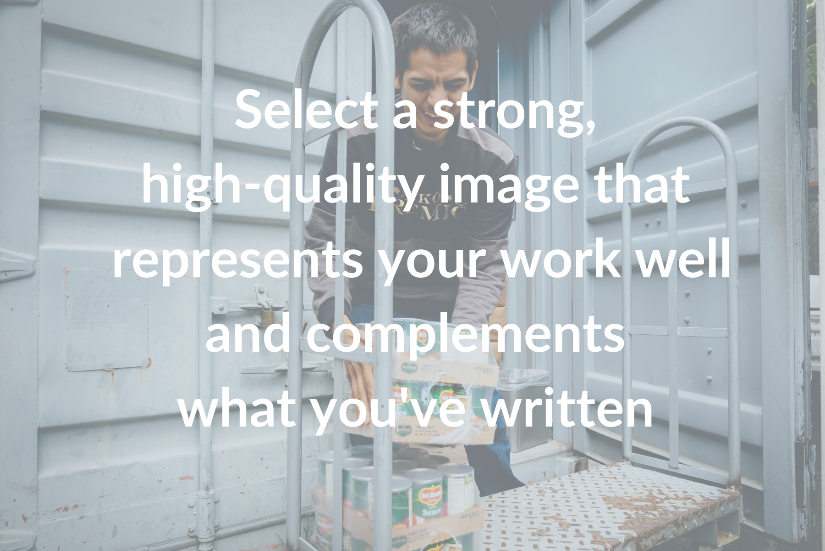 Quisque condimentum feugiat eros ut consectetur Aliquam id mauris risus. Quisque aliquet eros eu semVehicula, a posuere justo pulvinar. Vestibulum aliquet Placerat suscipit. Pellentesque volutpat dui sed ornareTHE DIFFERENCE WE MAKEThis is placeholder text for your organization to replace with your own response.  Euismod vitae massa. Donec porttitor, turpis a tincidunt facilisis, nisi eros dignissim nisl, non gravida nisi diam at turpis. Duis sollicitudin quam nec urna pharetra, sed scelerisque sapien auctor. Nullam lacus dolor, convallis non diam id, tristique lobortis dolor. Sed nec turpis dignissim, vehicula tortor cursus, rhoncus leo. Aliquam et justo urna. Pellentesque congue posuere risus, quis semper.This is placeholder text for your organization to replace with your own response.  vitae posuere velit tortor vel velit. Ut dignissim consectetur orci vitae facilisis. Duis ornare, dolor cursus consectetur tincidunt, erat ex tempus metus, id gravida ex metus at lectus. Nulla gravida semper dolor, id egestas nisi porttitor ac. Aenean dui nisi, facilisis dignissim elementum id, sagittis id lacus. Cras ut lectus diam. Nulla quis posuere quam. Nulla vitae dictum purus, a ornare metus. Suspendisse risus purus, volutpat sit amet sollicitudin in, aliquet eget elit.This is placeholder text for your organization to replace with your own response.  Quisque aliquet eros eu sem vehicula, a posuere justo pulvinar. Vestibulum aliquet placerat suscipit. Pellentesque volutpat dui sed ornare lacinia. Fusce posuere eget justo at condimentum. Lorem ipsum dolor sit amet, consectetur adipiscing elit. Mauris fermentum vitae libero vel mollis. This is placeholder text for your organization to replace with your own response.  Vel nibh porta nisi venenatis sollicitudin. Proin congue tortor sit amet sollicitudin imperdiet. Morbi volutpat lacus in ante convallis, sit amet blandit nisi semper.GOALS & DREAMSThis is placeholder text for your organization to replace with your own response.  Ut dignissim consectetur orci vitae facilisis. Duis ornare, dolor cursus consectetur tincidunt, erat ex tempus metus, id gravida ex metus at lectus. Nulla gravida semper dolor, id egestas nisi porttitor ac. Aenean dui nisi, facilisis dignissim elementum id, sagittis id lacus. Cras ut lectus diam. Nulla quis posuere quam. Nulla vitae dictum purus, a ornare metus.Integer cursus sapien id rutrum ultricies.Sed nec turpis dignissim, vehicula tortor cursusMauris fermentum vitae liberoLorem ipsum dolor Nullam libero sapienAuctor sed it ametquam vitae mattis ullamcorper